DESDE LOS ATARDECERES HASTA LAS LUCES DEL NORTE: ZENITH AÑADE DOS MODELOS EVOCADORES A LA LÍNEA DEFY MIDNIGHTDEFY Midnight, la primera colección DEFY de Zenith concebida exclusivamente para mujeres, se presentó en 2020 para deleitar a quienes buscan una feminidad contemporánea y segura en la relojería. Con un posicionamiento exclusivo como reloj deportivo y elegante con un diseño claramente cósmico, el DEFY Midnight fue diseñado para mujeres de espíritu libre que persiguen sus sueños. La línea DEFY Midnight es una compañera versátil para las mujeres independientes contemporáneas, tal y como se destaca en la plataforma Zenith DREAMHERS, donde mujeres honestas y exitosas comparten sus experiencias y animan a otras a atreverse y luchar por sus sueños. Ahora, la colección da la bienvenida a dos nuevas incorporaciones inspiradas en un elemento central del acervo de Zenith, el cielo nocturno estrellado, así como algunos de sus fenómenos efímeros pero eternamente cautivadores: el DEFY Midnight Sunset y el DEFY Midnight Borealis.Estas dos vibrantes versiones, albergadas en una caja de 36 mm de acero inoxidable realzada con diamantes blancos de talla brillante en el bisel, reinterpretan el trabajo artesanal tradicional de una forma nueva y sin precedentes. Las esferas, dotadas de un motivo guilloché con un radiante motivo de ondas, como si fueran rayos de luz que emanan de la única estrella aplicada ubicada cerca de su parte superior, ofrecen una nueva visión de este arte ancestral de una manera inesperada y visualmente llamativa.En el DEFY Midnight Sunset, la esfera presenta una transición impecable de un rojo cálido a un tono amarillo intenso, una metamorfosis perfecta de colores que evoca el fugaz y sobrecogedor momento en el que el sol proyecta sus últimos rayos de luz antes de dar paso a la noche.Como indica su nombre, el DEFY Midnight Borealis evoca el fenómeno de las auroras boreales, o luces del norte, que se da en torno al círculo polar ártico, a través de una esfera de color azul medianoche que cambia de forma gradual y descendente a un verde esmeralda brillante. En ambos modelos, diamantes blancos marcan los índices horarios excepto a las 3 horas, donde se sitúa la ventanilla de fecha. El DEFY Midnight está equipado con el calibre de manufactura automático Elite 670, que cuenta con una reserva de marcha de 50 horas y es visible a través del fondo de zafiro. Una masa oscilante en forma de estrella añade un toque celestial al movimiento.Una de las características que hacen que el DEFY Midnight sea tan versátil y adaptable a cualquier situación y atuendo, es su mecanismo de cambio rápido, que permite cambiar fácilmente el brazalete de acero inoxidable con cualquiera de las tres correas de piel, tejido y caucho incluidas sin necesidad de ninguna herramienta. El DEFY Midnight se entrega en un estuche especial que también puede utilizarse como un estuche para guardar artículos valiosos. Además, se incluyen tres correas adicionales de colores y un cierre desplegable intercambiable.Y ahora, en colaboración con Nona Source, una empresa emergente gestada en LVMH, Zenith presenta una nueva línea de correas con un toque de Alta Costura fabricadas de manera sostenible utilizando tejidos sobrantes de las Maisons de moda y marroquinería del grupo, que se reciclan y transforman en lujosas correas de una amplia variedad de tejidos y colores.Disponibles en todas las boutiques Zenith y en los distribuidores autorizados de todo el mundo, el DEFY Midnight Sunset y el Borealis conforman atractivas incorporaciones a la colección de relojes ultramoderna y de confiada feminidad para mujeres que buscan un atractivo visual fácil de llevar.ZENITH: TIME TO REACH YOUR STAR.Zenith existe para inspirar a las personas a perseguir sus sueños y convertirlos en realidad contra todo pronóstico. Desde su fundación en 1865, Zenith se ha convertido en la primera manufactura relojera en el sentido moderno del término, y sus relojes han acompañado a figuras extraordinarias que soñaron a lo grande y lucharon para lograr lo imposible, desde el vuelo histórico de Louis Blériot a través del Canal de la Mancha hasta el salto libre estratosférico de Felix Baumgartner que batió todos los récords. Zenith pone el foco sobre mujeres visionarias y revolucionarias de ayer y de hoy, celebrando sus logros y creando la plataforma DREAMHERS para que las mujeres compartan sus experiencias e inspiren a otras a hacer realidad sus sueños.Zenith utiliza exclusivamente sus propios movimientos, desarrollados y manufacturados de forma interna, en todos sus relojes. Desde la creación de El Primero en 1969, el primer calibre de cronógrafo automático del mundo, Zenith no ha dejado de dominar y perfeccionar la complicación, hasta alcanzar una precisión de décimas de segundo en las últimas líneas Chronomaster y de centésimas de segundo en la colección DEFY. Zenith ha dado forma al futuro de la relojería suiza desde 1865 acompañando a aquellos que se atreven a desafiar sus propios límites y a derribar barreras. The time to reach your star is now.DEFY MIDNIGHT SUNSETReferencia: 16.9200.670/33.MI001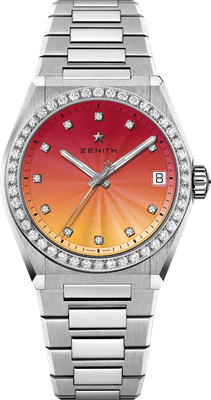 Puntos clave: caja de 36 mm dedicada a las mujeres. Esfera degradada. Sistema integral de correas intercambiables. Estuche de correas incluido: 3 correas de colores distintos y un cierre desplegable intercambiableMovimiento: Elite 670 SK AutomáticoFrecuencia: 28 800 alt/h (4Hz)Reserva de marcha: mín. 50 horasFunciones: indicación central de horas y minutos. Segundero central. Indicador de la fecha a las 3 horasPrecio: 11400 CHFEngaste de joyas: 1,48 cts, bisel 44 diamantes VS talla brillante, esfera 11 diamantes VS talla brillanteMaterial: acero inoxidable con bisel engastado con diamantesEstanqueidad: 10 ATM. Esfera: efecto degradado de rojo a amarillo y motivo guillochéCaja: 36 mmÍndices: índices de diamantesAgujas: rodiadas, facetadas y recubiertas de Super-LumiNova® SLN C1Brazalete y cierre: acero inoxidable con sistema de correas intercambiables. Se presenta con 3 correas de colores distintos.DEFY MIDNIGHT BOREALISReferencia: 16.9200.670/34.MI001
Puntos clave: caja de 36 mm dedicada a las mujeres. Esfera degradada. Sistema integral de correas intercambiables. Estuche de correas incluido: 3 correas de colores distintos y un cierre desplegable intercambiable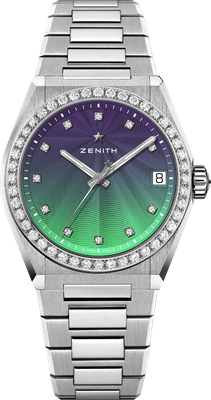 Movimiento: Elite 670 SK AutomáticoFrecuencia: 28 800 alt/h (4Hz)Reserva de marcha: mín. 50 horasFunciones: indicación central de horas y minutos. Segundero central. Indicador de la fecha a las 3 horasPrecio: 11400 CHFEngaste de joyas: 1,48 cts, bisel 44 diamantes VS talla brillante, esfera 11 diamantes VS talla brillanteMaterial: acero inoxidable con bisel engastado con diamantesEstanqueidad: 10 ATM. Esfera: efecto degradado de azul a verde y motivo guillochéCaja: 36 mmÍndices: índices de diamantesAgujas: rodiadas, facetadas y recubiertas de Super-LumiNova® SLN C1Brazalete y cierre: acero inoxidable con sistema de correas intercambiables. Se presenta con 3 correas de colores distintos.